РЕСПУБЛИКА  ДАГЕСТАНАДМИНИСТРАЦИЯ МУНИЦИПАЛЬНОГО  РАЙОНА«МАГАРАМКЕНТСКИЙ  РАЙОН»ПОСТАНОВЛЕНИЕ«_21___»__07_2023 г.             с. Магарамкент№_391__О порядке замены гражданами жилого помещения занимаемого по договору социального найма, на жилое помещение меньшего размера  _______________________________________________________________Руководствуясь статьей 81 Жилищного кодекса Российской Федерации, Уставом муниципального района «Магарамкентский район»,п о с т а н о в л я ю: 1. Утвердить прилагаемый Порядок замены жилого помещения, занимаемого гражданами по договору социального найма, на жилое помещение меньшего размера. 2. Ознакомить с настоящим постановлением муниципальных служащих администрации МР «Магарамкентский район».3. Опубликовать постановление в районной газете «Самурдинсес», и разместить на официальном сайте администрации МР «Магарамкентский район» в информационно-телекоммуникационной сети «Интернет». 4. Постановление вступает в силу после дня его официального опубликования.5. Контроль за исполнением настоящего постановления возложить на заместителя главы администрации муниципального района «Магарамкентский район»Техмезова Т.Л. Врио главы муниципального района                                   Ф.Э.РагимхановПриложение Утвержден постановлением администрацииМР «Магарамкентский район»от «__21____» ___07___ 2023г. №3911. Общие положения 1.1. Порядок замены жилого помещения, занимаемого гражданами по договору социального найма, на жилое помещение меньшего размера (далее - Порядок) устанавливает правила замены жилых помещений, занимаемых гражданами по договорам социального найма, на жилые помещения муниципального жилого фонда муниципального района «Магарамкентский район» Республики Дагестан меньших размеров. 1.2. Замена большего жилого помещения на меньшее производится на безвозмездной основе. 2. Основания и условия замены жилого помещения, занимаемого по договору социального найма, на жилое помещение меньшего размера 2.1. Не подлежат замене жилые помещения, расположенные в аварийных и подлежащих сносу жилых домах. 2.2. Замена жилого помещения по договору социального найма на меньшее производится по инициативе нанимателя жилого помещения с согласия всех проживающих совместно с ним членов его семьи, в том числе временно отсутствующих. 2.3. Замена жилого помещения, в котором проживают несовершеннолетние, недееспособные или ограниченные в дееспособности лица, осуществляется с согласия органа опеки и попечительства. 2.4. Собственник жилого помещения – муниципальный район «Магарамкентскийрайон»Республики Дагестан (далее - наймодатель) на основании заявления нанимателя жилого помещения о замене жилого помещения на меньшее предоставляет нанимателю по согласованию с ним жилое помещение меньшего размера в течение трех месяцев со дня подачи соответствующего заявления. 2.5. Предоставляемое жилое помещение меньшего размера должно быть благоустроенным применительно к муниципальному району «Магарамкентский район», отвечать установленным требованиям и находиться в границах муниципального района «Магарамкентский район». 2.6. В случае отсутствия соответствующих свободных помещений меньшего размера срок рассмотрения заявления нанимателя жилого помещения о замене жилого помещения на меньшее может быть продлен. 3. Порядок замены жилого помещения, занимаемого по договору социального найма, на жилое помещение меньшего размера 3.1. Для рассмотрения вопроса замены жилого помещения, занимаемого по договору социального найма, на жилое помещение меньшего размера нанимателю жилого помещения необходимо предоставить следующие документы: 1) личное заявление на имя главы муниципального района «Магарамкентский район» Республики Дагестан; 2) нотариально удостоверенное согласие проживающих совместно с ним всех совершеннолетних членов семьи, в том числе временно отсутствующих; 3) копии документов, удостоверяющих личность заявителя и каждого из членов его семьи (паспорт или иной документ, удостоверяющий личность); 4) копии документов, подтверждающих семейные отношения (свидетельства о рождении детей, о заключении (расторжении) брака); 5) акт проверки жилищных условий; 6) выписку из домовой книги; 7) копию основания и условия замены жилого помещения, занимаемого по договору социального найма, на жилое помещение меньшего размера; 8) копии документов, подтверждающих право занимаемого жилого помещения (договор социального найма или ордер на занимаемое жилое помещение); 9) архивную выписку из домовой книги и копию финансового лицевого счета с момента вселения заявителя в данное жилое помещение; 10) технический паспорт на жилое помещение. 3.2. Постановление администрации муниципального района «Магарамкентский район» о замене жилого помещения, занимаемого по договору социального найма, на меньшее является основанием для расторжения договора социального найма на жилое помещение большего размера и заключения договора социального найма на жилое помещение меньшего размера в порядке, установленном законодательством. 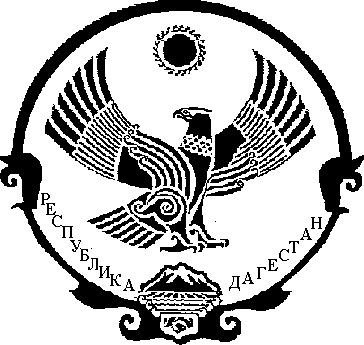 